AppendixDonohue, M.R., Hoyniak, C.P., Tillman, B.T., Barch, D.M., & Luby, J. Associations of observed callous-unemotional behaviors in early childhood with conduct problems and substance use over 14 years Methodsp.2:		Supplement 1; Table S1. Validity of observed CU behavior measure in the current sample (N=189)Resultsp. 3-4: 		Table S2.  Logistic Regression Models of Subsequent ODD/CD Diagnoses by Whether or Not Children Tore the Photo (N=170)p. 5:		Table S3.  Multinomial Logistic Regression Models of Concurrent ODD/CD Diagnoses by Observed CU Behaviors (N=189)p. 6: 		Table S4.  Multinomial Logistic Regression Model of Subsequent ODD/CD diagnoses by Observed CU Behaviors in Subjects with Early-Starting Conduct Problems (n=63)p. 7: 		Figure S2. ROC Curve of Subsequent ODD/CD Diagnoses by CU Behaviors Sum Score in Tearers (N=170) p. 8:		Table S5. Multinomial Logistic Regression Models of Non-Conduct Disorder Diagnoses by Observed CU Behaviors (N=170)p. 9		Table S6. Multilevel Models of Observed CU Behaviors Predicting Subsequent Non-Conduct Disorder Symptom Severity (N=170)p.10-11		Table S7.  Logistic Regression Models of Subsequent ODD/CD Diagnoses by Observed CU Behaviors in Picture Tearers and Non-Tearers (N=170)p.12		Table S8.  Multilevel Models of Observed CU Behaviors Predicting the Severity of Conduct Problems in Picture Tearers and Non-Tearers (n=72)p. 13-14		Table S9.  Multiple Regression Model of Observed CU Behaviors Predicting the Age of Onset of Substance Use in Picture Tearers and Non-Tearers (n=170)p.15-16		Table S10. Logistic Regression Models of Subsequent ODD/CD Diagnoses by Observed CU Behaviors with Age as a Moderator (N=170)
p .17-18		Table S11. Logistic Regression Models of Subsequent ODD/CD Diagnoses by Observed CU Behaviors with Sex as a Moderator (N=170)p.19		Table S12.  Multilevel Models of Observed CU Behaviors Predicting the Severity of Conduct Problems with Age as a Moderator (N=170)
p.20		Table S13.  Multilevel Models of Observed CU Behaviors Predicting the Severity of Conduct Problems with Sex as a Moderator (N=170)p.21		Table S14. Multiple Regression Model of Observed CU Behaviors Predicting the Age of Onset of Substance Use with Age as a Moderator (n=72)
p.22		Table S15. Multiple Regression Model of Observed CU Behaviors Predicting the Age of Onset of Substance Use with Sex as a Moderator (N=170)p. 23-24:	Table S16. Multilevel Models of Subcomponents of CU Behaviors Scale Predicting Subsequent ODD and CD Symptom Severity (N=170)p. 25-26:	Table S17. Multilevel Models of Subcomponents of CU Behaviors Scale Predicting Subsequent ODD Symptom Severity (N=170)p. 27-28:	Table S18. Multilevel Models of Subcomponents of CU Behaviors Scale Predicting Subsequent CD Symptom Severity (N=170)p. 28-29:	Table S19: Multiple Regression Models of Subcomponents of CU Behaviors Scale Predicting Subsequent Age of Substance Use Onset (n=72)MethodsSupplement 1 – Validity of observed CU behavior measure in the current sampleLinear regression analyses were conducted to assess the validity of the observed CU behaviors measure used in the present study by examining whether it was associated with low empathy, guilt, and prosocial behavior in this sample.  Components of morality were measured at T1-3 with the My-Child questionnaire1, a 100-item assessment of early moral development with demonstrated reliability and validity in preschool samples. We examined two subscales that assessed children’s 1) guilt (e.g., ‘feels bad when reminded about wrongdoing’), and 2) empathy and prosocial behavior (e.g. ‘asks, “what’s wrong?” when seeing someone in distress’; ‘eager to make amends after doing something naughty’) to map onto the components of the observed measure.  We examined the average of each subscale across the three timepoints assessed.  Each analysis controlled for child age, sex, average MDD severity across T1-3, whether or not children met criteria for ODD/CD across T1-3, average anxiety severity across T1-3, and average ADHD severity across T1-3.  Table S1 displays that as expected, parents who reported that their children displayed greater levels of guilt, empathy, and prosocial behavior across T1-3 had children who were observed to display lower levels of CU behaviors during the picture tearing task at T3. ResultsTable S4.Multinomial Logistic Regression Model of Subsequent ODD/CD diagnoses by Observed CU Behaviors in Subjects with Early-Starting Conduct Problems (n=63a)aOf the 68 children in the sample with early-starting conduct problems, n=5 did not have outcome data. 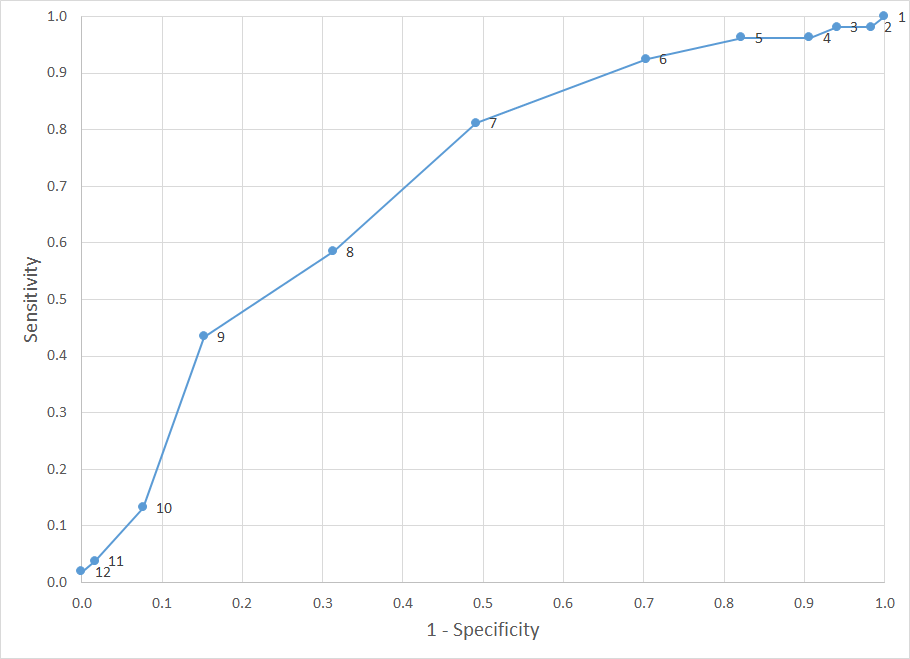 Figure S2. ROC Curve of Subsequent ODD/CD Diagnoses by CU Behaviors Sum Score in Tearers (N=170)Table S1. Validity of observed CU behavior measure in the current sample (N=189)Validity of observed CU behavior measure in the current sample (N=189)Validity of observed CU behavior measure in the current sample (N=189)Validity of observed CU behavior measure in the current sample (N=189)Validity of observed CU behavior measure in the current sample (N=189)Validity of observed CU behavior measure in the current sample (N=189)Validity of observed CU behavior measure in the current sample (N=189)Validity of observed CU behavior measure in the current sample (N=189)BBS.E.S.E.tpT3 Observed CU behaviorsT3 Observed CU behaviorsInterceptIntercept1.851.85.47.473.93<.001Female SexFemale Sex-.16-.16.08.08-2.02.05T3 AgeT3 Age.15.15.05.053.01.003T1-3 ODD/CD diagnosisT1-3 ODD/CD diagnosis-.08-.08.10.10-.77.44T1-3 ADHD severityT1-3 ADHD severity-.004-.004.01.01-.25.80T1-3 Anxiety severityT1-3 Anxiety severity.07.07.03.032.61.01T1-3 Depression severityT1-3 Depression severity-1.36-1.36.74.74-1.84.07T1-3 Guilt, empathy, prosocial behaviorT1-3 Guilt, empathy, prosocial behavior-.17-.17.08.08-2.20.029Table S2.  Logistic Regression Models of Subsequent ODD/CD Diagnoses by Whether or Not Children Tore the Photo (N=170)Table S2.  Logistic Regression Models of Subsequent ODD/CD Diagnoses by Whether or Not Children Tore the Photo (N=170)Table S2.  Logistic Regression Models of Subsequent ODD/CD Diagnoses by Whether or Not Children Tore the Photo (N=170)Table S2.  Logistic Regression Models of Subsequent ODD/CD Diagnoses by Whether or Not Children Tore the Photo (N=170)Table S2.  Logistic Regression Models of Subsequent ODD/CD Diagnoses by Whether or Not Children Tore the Photo (N=170)Table S2.  Logistic Regression Models of Subsequent ODD/CD Diagnoses by Whether or Not Children Tore the Photo (N=170)Table S2.  Logistic Regression Models of Subsequent ODD/CD Diagnoses by Whether or Not Children Tore the Photo (N=170)Table S2.  Logistic Regression Models of Subsequent ODD/CD Diagnoses by Whether or Not Children Tore the Photo (N=170)BSEWaldpFDR pExp (B)95% CI for Exp (B)DV: CD/ODD (T4-10)Intercept-3.581.605.02.03Male sex.29.192.39.121.78.86-3.68T3 Age.30.241.53.221.35.84-2.17T3 Income-to-needs -.04.17.04.84.97.69-1.35T1-3 ADHD severity.05.05.88.351.05.95-1.17T1-3 Anxiety severity.18.103.14.081.20.98-1.47PO-MDD diagnosis.07.21.13.721.16.51-2.66T1-3 ODD/CD diagnosis.98.2023.67<.00017.103.22-15.65Picture tearer vs. Non-tearer.40.242.95.09.272.24.89-5.63DV: ODD T4-10Intercept-2.741.583.00.08Male sex.18.19.87.351.42.68-2.97T3 Age.15.24.36.551.16.72-1.86T3 income-to-needs.03.18.02.881.03.73-1.45T1-3 ADHD severity.08.052.34.131.08.98-1.20T1-3 Anxiety severity.13.101.57.211.14.93-1.39PO-MDD diagnosis.30.212.13.141.84.81-4.16T1-3 ODD diagnosis.79.2015.43<.00014.832.20-10.61Picture tearer vs. Non-tearer.31.241.70.19.291.87.73-4.81Table S2 (continued). Logistic Regression Models of Subsequent ODD/CD Diagnoses by Whether or Not Children Tore the Photo (N=170)Table S2 (continued). Logistic Regression Models of Subsequent ODD/CD Diagnoses by Whether or Not Children Tore the Photo (N=170)Table S2 (continued). Logistic Regression Models of Subsequent ODD/CD Diagnoses by Whether or Not Children Tore the Photo (N=170)Table S2 (continued). Logistic Regression Models of Subsequent ODD/CD Diagnoses by Whether or Not Children Tore the Photo (N=170)Table S2 (continued). Logistic Regression Models of Subsequent ODD/CD Diagnoses by Whether or Not Children Tore the Photo (N=170)Table S2 (continued). Logistic Regression Models of Subsequent ODD/CD Diagnoses by Whether or Not Children Tore the Photo (N=170)Table S2 (continued). Logistic Regression Models of Subsequent ODD/CD Diagnoses by Whether or Not Children Tore the Photo (N=170)Table S2 (continued). Logistic Regression Models of Subsequent ODD/CD Diagnoses by Whether or Not Children Tore the Photo (N=170)BSEWaldpFDR pExp (B)95% CI for Exp (B)DV: CD T4-T10Intercept-5.092.235.20.02Male sex.30.271.19.281.80.62-5.21T3 age.46.331.92.171.58.83-3.03T3 income-to-needs-.52.254.51.03.59.37-.96T1-3 ADHD severity.10.072.36.121.11.97-1.26T1-3 Anxiety severity.34.136.99.0081.401.09-1.80PO-MDD diagnosis-.07.29.06.81.87.28-2.74T1-3 CD diagnosis1.17.2521.44<.000110.343.85-27.80Picture tearer vs. Non-tearer.37.351.13.29.292.11.53-8.38Table S3.Multinomial Logistic Regression Models of Concurrent ODD/CD Diagnoses by Observed CU Behaviors (N=170) Table S3.Multinomial Logistic Regression Models of Concurrent ODD/CD Diagnoses by Observed CU Behaviors (N=170) Table S3.Multinomial Logistic Regression Models of Concurrent ODD/CD Diagnoses by Observed CU Behaviors (N=170) Table S3.Multinomial Logistic Regression Models of Concurrent ODD/CD Diagnoses by Observed CU Behaviors (N=170) Table S3.Multinomial Logistic Regression Models of Concurrent ODD/CD Diagnoses by Observed CU Behaviors (N=170) Table S3.Multinomial Logistic Regression Models of Concurrent ODD/CD Diagnoses by Observed CU Behaviors (N=170) Table S3.Multinomial Logistic Regression Models of Concurrent ODD/CD Diagnoses by Observed CU Behaviors (N=170) Table S3.Multinomial Logistic Regression Models of Concurrent ODD/CD Diagnoses by Observed CU Behaviors (N=170) BSEWaldpFDR pExp (B)95% CI for Exp (B)DV: T3 CD/ODDIntercept-5.532.186.41.01Female sex-.18.27.44.51.70.25-1.99T3 Age.09.31.08.781.9.59-2.02T3 Income-to-needs ratio.17.23.54.461.18.76-1.85T1-3 ADHD severity.28.0713.93.00021.321.14-1.52T1-3 Anxiety severity-.04.14.09.76.96.73-1.26PO-MDD diagnosis.39.282.01.162.19.74-6.47T1-2 ODD/CD diagnosis.90.299.86.0026.021.96-18.44T3 CU behaviors1.14.505.11.024.073.131.16-8.40DV: T3 ODDIntercept-5.252.305.23.02Female sex.14.30.21.651.31.41-4.23T3 Age-.01.35.00.98.99.50-1.96T3 income-to-needs.23.25.83.361.26.77-2.07T1-3 ADHD severity.27.0811.45.00071.311.12-1.54T1-3 Anxiety severity.18.141.71.191.20.91-1.58PO-MDD diagnosis.33.291.31.251.95.62-6.12T1-2 ODD diagnosis.34.321.14.281.99.57-6.99T3 CU behaviors.76.532.06.15.152.14.76-6.05DV: T3 CDIntercept-2.832.551.23.27Female sex-.44.331.72.19.42.11-1.54T3 age-.33.38.78.38.72.34-1.50T3 income-to-needs.16.30.27.601.17.65-2.10T1-3 ADHD severity.22.086.76.0091.251.06-1.47T1-3 Anxiety severity-.27.221.54.21.76.50-1.17PO-MDD diagnosis.36.361.02.312.05.51-8.23T1-2 CD diagnosis1.10.3410.32.0018.942.35-34.02T3 CU behaviors1.17.682.99.08.133.23.86-12.16Estimate   SE  χ 2    pIntercept-3.77272.74951.880.1700Female sex-0.04220.33260.020.8991T3 age-0.00830.44190.000.9850T3 income-to-needs -0.11190.27810.160.6875T1-T3 ADHD severity0.10520.08061.710.1915T1-T3 anxiety severity0.08960.18280.240.6239PO-MDD diagnosis0.32400.35420.840.3603T3 Observed CU behaviors2.10390.66669.960.0016Table S5.Multinomial Logistic Regression Models of Non-Conduct Disorder Diagnoses by Observed CU Behaviors (N=170)Table S5.Multinomial Logistic Regression Models of Non-Conduct Disorder Diagnoses by Observed CU Behaviors (N=170)Table S5.Multinomial Logistic Regression Models of Non-Conduct Disorder Diagnoses by Observed CU Behaviors (N=170)Table S5.Multinomial Logistic Regression Models of Non-Conduct Disorder Diagnoses by Observed CU Behaviors (N=170)Table S5.Multinomial Logistic Regression Models of Non-Conduct Disorder Diagnoses by Observed CU Behaviors (N=170)Table S5.Multinomial Logistic Regression Models of Non-Conduct Disorder Diagnoses by Observed CU Behaviors (N=170)Table S5.Multinomial Logistic Regression Models of Non-Conduct Disorder Diagnoses by Observed CU Behaviors (N=170)Table S5.Multinomial Logistic Regression Models of Non-Conduct Disorder Diagnoses by Observed CU Behaviors (N=170)BSEWaldpFDR pExp (B)95% CI for Exp (B)DV: ADHD (T4-10)Intercept-2.871.772.65.10Female sex-.34.222.42.12.51.22-1.19T3 Age.28.261.13.291.32.79-2.21T3 icome-to-needs .01.19.00.951.01.69-1.47T1-3 ODD/CD severity.31.118.72.0031.371.11-1.68T1-3 Anxiety severity.01.13.00.951.01.78-1.29PO-MDD diagnosis.10.24.19.661.23.49-3.10T1-3 ADHD diagnosis.48.243.89.0492.601.01-6.72T3 CU behaviors-.47.381.49.22.22.63.30-1.33DV: MDD T4-10Intercept-3.641.555.48.019Female sex.16.18.78.381.38.68-2.83T3 Age.19.23.68.411.21.77-1.88T3 income-to-needs-.07.17.18.67.93.67-1.29T1-3 Externalizing severity.22.0519.64<.00011.241.13-1.37T1-3 Anxiety severity.03.11.07.791.03.84-1.26PO-MDD diagnosis.02.21.01.931.04.45-2.39T3 CU behaviors.58.342.91.09.131.79.92-3.47DV: Anxiety T4-T10 Intercept-3.081.444.56.033Female sex.37.174.51.0342.091.06-4.11T3 age.24.211.31.251.28.84-1.93T3 income-to-needs.14.16.74.391.15.84-1.57T1-3 Externalizing severity.04.041.48.221.04.97-1.12T1-3 Anxiety diagnosis.51.352.16.141.67.84-3.30PO-MDD diagnosis.31.192.53.111.85.87-3.96T3 CU behaviors.58.333.17.08.131.79.94-3.39Table S6.Table S6.Multilevel Models of Observed CU Behaviors Predicting Subsequent Non-Conduct Disorder Symptom Severity (N=170)Multilevel Models of Observed CU Behaviors Predicting Subsequent Non-Conduct Disorder Symptom Severity (N=170)Multilevel Models of Observed CU Behaviors Predicting Subsequent Non-Conduct Disorder Symptom Severity (N=170)Multilevel Models of Observed CU Behaviors Predicting Subsequent Non-Conduct Disorder Symptom Severity (N=170)Multilevel Models of Observed CU Behaviors Predicting Subsequent Non-Conduct Disorder Symptom Severity (N=170)Multilevel Models of Observed CU Behaviors Predicting Subsequent Non-Conduct Disorder Symptom Severity (N=170)Multilevel Models of Observed CU Behaviors Predicting Subsequent Non-Conduct Disorder Symptom Severity (N=170)Multilevel Models of Observed CU Behaviors Predicting Subsequent Non-Conduct Disorder Symptom Severity (N=170)Multilevel Models of Observed CU Behaviors Predicting Subsequent Non-Conduct Disorder Symptom Severity (N=170)Multilevel Models of Observed CU Behaviors Predicting Subsequent Non-Conduct Disorder Symptom Severity (N=170)Multilevel Models of Observed CU Behaviors Predicting Subsequent Non-Conduct Disorder Symptom Severity (N=170)Multilevel Models of Observed CU Behaviors Predicting Subsequent Non-Conduct Disorder Symptom Severity (N=170)BBBS.E.S.E.ttppFDR p MDD (N=175)MDD (N=175)InterceptIntercept-.34-.34-.34.81.81-.43-.43.67.67AgeAge-.12-.12-.12.02.02-5.09-5.09<.0001<.0001Female SexFemale Sex.16.16.16.19.19.85.85.40.40T3 AgeT3 Age.43.43.43.12.123.493.49.001.001T3 Income-to-needsT3 Income-to-needs-.05-.05-.05.09.09-.61-.61.54.54T1-3 ODD/CD severityT1-3 ODD/CD severity.16.16.16.05.052.942.94.004.004T1-3 ADHD severityT1-3 ADHD severity.10.10.10.03.032.752.75.007.007T1-3 Anxiety severityT1-3 Anxiety severity.09.09.09.06.061.581.58.12.12PO-MDD diagnosisPO-MDD diagnosis.22.22.22.23.23.98.98.33.33T3 Observed CU behaviorsT3 Observed CU behaviors.27.27.27.18.181.511.51.13.13.20ADHD (N=170)ADHD (N=170)InterceptIntercept2.772.772.771.521.521.821.82.07.07AgeAge-.45-.45-.45.08.08-5.97-5.97<.0001<.0001Female SexFemale Sex-.45-.45-.45.35.35-1.30-1.30.20.20T3 AgeT3 Age.26.26.26.23.231.131.13.26.26T3 Income-to-needsT3 Income-to-needs.19.19.19.16.161.171.17.25.25T1-3 ODD/CD severityT1-3 ODD/CD severity.18.18.18.10.101.881.88.06.06T1-3 ADHD severityT1-3 ADHD severity.50.50.50.06.067.887.88<.0001<.0001T1-3 Anxiety severityT1-3 Anxiety severity.25.25.25.11.112.232.23.03.03PO-MDD diagnosisPO-MDD diagnosis-.22-.22-.22.42.42-.53-.53.60.60T3 Observed CU behaviorsT3 Observed CU behaviors.19.19.19.33.33.57.57.57.57.57Anxiety (N=171)Anxiety (N=171)InterceptIntercept.08.08.08.72.72.11.11.91.91AgeAge-.12-.12-.12.04.04-3.44-3.44.001.001Female SexFemale Sex.51.51.51.17.173.103.10.002.002T3 AgeT3 Age.12.12.12.11.111.061.06.29.29T3 Income-to-needsT3 Income-to-needs-.03-.03-.03.08.08-.45-.45.66.66T1-3 ODD/CD severityT1-3 ODD/CD severity.02.02.02.05.05.49.49.62.62T1-3 ADHD severityT1-3 ADHD severity.06.06.06.03.031.851.85.07.07T1-3 Anxiety severityT1-3 Anxiety severity.17.17.17.05.053.303.30.001.001PO-MDD diagnosisPO-MDD diagnosis-.04-.04-.04.20.20-.23-.23.82.82T3 Observed CU behaviorsT3 Observed CU behaviors.33.33.33.15.152.142.14.03.03.10Table S7.Logistic Regression Models of Subsequent ODD/CD Diagnoses by Observed CU Behaviors in Picture Tearers and Non-Tearers (N=170)Table S7.Logistic Regression Models of Subsequent ODD/CD Diagnoses by Observed CU Behaviors in Picture Tearers and Non-Tearers (N=170)Table S7.Logistic Regression Models of Subsequent ODD/CD Diagnoses by Observed CU Behaviors in Picture Tearers and Non-Tearers (N=170)Table S7.Logistic Regression Models of Subsequent ODD/CD Diagnoses by Observed CU Behaviors in Picture Tearers and Non-Tearers (N=170)Table S7.Logistic Regression Models of Subsequent ODD/CD Diagnoses by Observed CU Behaviors in Picture Tearers and Non-Tearers (N=170)Table S7.Logistic Regression Models of Subsequent ODD/CD Diagnoses by Observed CU Behaviors in Picture Tearers and Non-Tearers (N=170)Table S7.Logistic Regression Models of Subsequent ODD/CD Diagnoses by Observed CU Behaviors in Picture Tearers and Non-Tearers (N=170)Table S7.Logistic Regression Models of Subsequent ODD/CD Diagnoses by Observed CU Behaviors in Picture Tearers and Non-Tearers (N=170)BSEWaldpFDR pExp (B)95% CI for Exp (B)DV: CD/ODD (T4-10)Intercept-4.461.716.75.009Male sex.17.20.71.401.40.64-3.04T3 Age.17.26.45.501.19.72-1.98T3 Income-to-needs .05.18.07.801.05.74-1.49T1-3 ADHD severity.05.06.75.391.05.94-1.18T1-3 Anxiety severity.21.113.63.061.23.99-1.52PO-MDD diagnosis.18.23.61.431.42.59-3.44T1-3 ODD/CD diagnosis1.12.2224.96<.00019.443.91-22.78T3 Observed CU behaviors1.21.2917.62<.0001.00023.341.90-5.86DV: ODD T4-10Intercept-3.611.674.66.03Male sex.03.20.02.881.06.48-2.34T3 Age.01.25.00.961.01.61-1.67T3 income-to-needs.15.18.65.421.16.81-1.67T1-3 ADHD severity.09.062.41.121.09.98-1.22T1-3 Anxiety severity.14.111.81.181.15.94-1.42PO-MDD diagnosis.45.224.17.042.471.04-5.89T1-3 ODD diagnosis.88.2216.02<.00015.792.45-13.67T3 Observed CU behaviors1.14.3014.83.0001.00023.141.75-5.62Table S7 (continued). Logistic Regression Models of Subsequent ODD/CD Diagnoses by Observed CU Behaviors in Picture Tearers and Non-Tearers (N=170)Table S7 (continued). Logistic Regression Models of Subsequent ODD/CD Diagnoses by Observed CU Behaviors in Picture Tearers and Non-Tearers (N=170)Table S7 (continued). Logistic Regression Models of Subsequent ODD/CD Diagnoses by Observed CU Behaviors in Picture Tearers and Non-Tearers (N=170)Table S7 (continued). Logistic Regression Models of Subsequent ODD/CD Diagnoses by Observed CU Behaviors in Picture Tearers and Non-Tearers (N=170)Table S7 (continued). Logistic Regression Models of Subsequent ODD/CD Diagnoses by Observed CU Behaviors in Picture Tearers and Non-Tearers (N=170)Table S7 (continued). Logistic Regression Models of Subsequent ODD/CD Diagnoses by Observed CU Behaviors in Picture Tearers and Non-Tearers (N=170)Table S7 (continued). Logistic Regression Models of Subsequent ODD/CD Diagnoses by Observed CU Behaviors in Picture Tearers and Non-Tearers (N=170)Table S7 (continued). Logistic Regression Models of Subsequent ODD/CD Diagnoses by Observed CU Behaviors in Picture Tearers and Non-Tearers (N=170)BSEWaldpFDR pExp (B)95% CI for Exp (B)DV: CD T4-T10Intercept-5.932.376.26.01Male sex.21.29.54.461.53.49-4.73T3 age.35.351.00.321.42.72-2.80T3 income-to-needs-.53.264.18.04.59.35-.98T1-3 ADHD severity.12.073.07.081.13.99-1.30T1-3 Anxiety severity.38.147.77.0051.461.12-1.90PO-MDD diagnosis-.03.30.01.92.94.29-3.02T1-3 CD diagnosis1.16.2619.63<.000110.103.63-28.08T3 Observed CU behaviors1.06.387.62.006.00062.881.36-6.10Table S8.Multilevel Models of Observed CU Behaviors Predicting the Severity of Conduct Problems in Picture Tearers and Non-Tearers (N=170)Multilevel Models of Observed CU Behaviors Predicting the Severity of Conduct Problems in Picture Tearers and Non-Tearers (N=170)Multilevel Models of Observed CU Behaviors Predicting the Severity of Conduct Problems in Picture Tearers and Non-Tearers (N=170)Multilevel Models of Observed CU Behaviors Predicting the Severity of Conduct Problems in Picture Tearers and Non-Tearers (N=170)Multilevel Models of Observed CU Behaviors Predicting the Severity of Conduct Problems in Picture Tearers and Non-Tearers (N=170)Multilevel Models of Observed CU Behaviors Predicting the Severity of Conduct Problems in Picture Tearers and Non-Tearers (N=170)Multilevel Models of Observed CU Behaviors Predicting the Severity of Conduct Problems in Picture Tearers and Non-Tearers (N=170)Multilevel Models of Observed CU Behaviors Predicting the Severity of Conduct Problems in Picture Tearers and Non-Tearers (N=170)BBS.E.S.E.tpFDR p DV: ODD and CD SeverityIntercept.51.51.86.86.59.55Assessment Wave-.24-.24.04.04-5.69<.0001Female Sex-.01-.01.20.20-.04.97T3 Age.24.24.13.131.80.07T3 Income-to-needs.02.02.09.09.17.86T1-3 ODD/CD severity.45.45.06.067.92<.0001T1-3 ADHD severity.13.13.04.043.71.0003T1-3 Anxiety severity.09.09.06.061.53.13PO-MDD diagnosis.15.15.24.24.62.54T3 Observed CU behaviors.44.44.12.123.50.0006.002DV: ODD SeverityIntercept.63.63.66.66.96.34Assessment Wave-.18-.18.03.03-5.58<.0001Female Sex-.07-.07.15.15-.49.62T3 Age.13.13.10.101.28.20T3 Income-to-needs.12.12.07.071.61.11T1-3 ODD/CD severity.27.27.04.046.28<.0001T1-3 ADHD severity.08.08.03.033.08.002T1-3 Anxiety severity.04.04.05.05.96.34PO-MDD diagnosis.27.27.18.181.48.14T3 Observed CU behaviors.30.30.10.103.09.002.004DV: CD SeverityIntercept-.21-.21.36.36-.58.57Assessment Wave-.06-.06.02.02-3.31.001Female Sex.06.06.08.08.79.43T3 Age.12.12.06.062.11.04T3 Income-to-needs-.10-.10.04.04-2.53.01T1-3 ODD/CD severity.18.18.02.027.61<.0001T1-3 ADHD severity.04.04.01.012.86.005T1-3 Anxiety severity.05.05.03.031.90.06PO-MDD diagnosis-.12-.12.10.10-1.22.22T3 Observed CU behaviors.14.14.05.052.60.01.01Table S8.Multiple Regression Model of Observed CU Behaviors Predicting the Age of Onset of Substance Use in Picture Tearers and Non-Tearers (n=72)Multiple Regression Model of Observed CU Behaviors Predicting the Age of Onset of Substance Use in Picture Tearers and Non-Tearers (n=72)Multiple Regression Model of Observed CU Behaviors Predicting the Age of Onset of Substance Use in Picture Tearers and Non-Tearers (n=72)Multiple Regression Model of Observed CU Behaviors Predicting the Age of Onset of Substance Use in Picture Tearers and Non-Tearers (n=72)Multiple Regression Model of Observed CU Behaviors Predicting the Age of Onset of Substance Use in Picture Tearers and Non-Tearers (n=72)Multiple Regression Model of Observed CU Behaviors Predicting the Age of Onset of Substance Use in Picture Tearers and Non-Tearers (n=72)Multiple Regression Model of Observed CU Behaviors Predicting the Age of Onset of Substance Use in Picture Tearers and Non-Tearers (n=72)Multiple Regression Model of Observed CU Behaviors Predicting the Age of Onset of Substance Use in Picture Tearers and Non-Tearers (n=72)BBS.E.S.E.tpFDR p Substance use onsetIntercept13.9513.951.201.2011.65<.0001Female sex.02.02.28.28.07.95T3 age.50.50.16.163.11.003T3 income-to-needs.04.04.12.12.30.76T1-3 ODD/CD severity-.12-.12.08.08-1.56.12T1-3 ADHD-.01-.01.04.04-.23.82T1-3 anxiety severity-.03-.03.08.08-.37.71PO-MDD diagnosis.08.08.31.31.27.79T3 Observed CU behaviors-.35-.35.17.17-2.00.049.049Table S9. Logistic Regression Models of Subsequent ODD/CD Diagnoses by Observed CU Behaviors with Age as a Moderator (N=170)Table S9. Logistic Regression Models of Subsequent ODD/CD Diagnoses by Observed CU Behaviors with Age as a Moderator (N=170)Table S9. Logistic Regression Models of Subsequent ODD/CD Diagnoses by Observed CU Behaviors with Age as a Moderator (N=170)Table S9. Logistic Regression Models of Subsequent ODD/CD Diagnoses by Observed CU Behaviors with Age as a Moderator (N=170)Table S9. Logistic Regression Models of Subsequent ODD/CD Diagnoses by Observed CU Behaviors with Age as a Moderator (N=170)Table S9. Logistic Regression Models of Subsequent ODD/CD Diagnoses by Observed CU Behaviors with Age as a Moderator (N=170)Table S9. Logistic Regression Models of Subsequent ODD/CD Diagnoses by Observed CU Behaviors with Age as a Moderator (N=170)Table S9. Logistic Regression Models of Subsequent ODD/CD Diagnoses by Observed CU Behaviors with Age as a Moderator (N=170)BSEWaldpFDR pExp (B)95% CI for Exp (B)DV: CD/ODD (T4-10)Intercept2.517.97.10.75Male sex-.04.23.03.86.92.38-2.24T3 Age-1.141.27.81.37T3 Income-to-needs -.04.20.04.83.96.64-1.43T1-3 ADHD severity.08.071.49.221.09.95-1.24T1-3 Anxiety severity.10.13.55.461.11.85-1.44PO-MDD diagnosis.16.25.41.521.39.51-3.76T1-3 ODD/CD diagnosis1.12.2618.21<.00019.413.36-26.34T3 Observed CU behaviors-2.354.24.31.58T3 Observed CU behaviors X Age.68.671.06.30.45DV: ODD T4-10Intercept-3.987.92.25.62Male sex-.19.24.65.42.68.27-1.73T3 Age-.241.24.04.85T3 income-to-needs.16.22.58.451.18.77-1.80T1-3 ADHD severity.11.072.37.121.11.97-1.28T1-3 Anxiety severity.01.14.01.921.01.78-1.33PO-MDD diagnosis.50.263.63.062.72.97-7.62T1-3 ODD diagnosis1.06.2714.96.00018.362.85-24.51T3 Observed CU behaviors1.804.14.19.66T3 Observed CU behaviors X Age.07.64.01.91.91Table S9 (continued). Logistic Regression Models of Subsequent ODD/CD Diagnoses by Observed CU Behaviors with Age as a Moderator (N=170)Table S9 (continued). Logistic Regression Models of Subsequent ODD/CD Diagnoses by Observed CU Behaviors with Age as a Moderator (N=170)Table S9 (continued). Logistic Regression Models of Subsequent ODD/CD Diagnoses by Observed CU Behaviors with Age as a Moderator (N=170)Table S9 (continued). Logistic Regression Models of Subsequent ODD/CD Diagnoses by Observed CU Behaviors with Age as a Moderator (N=170)Table S9 (continued). Logistic Regression Models of Subsequent ODD/CD Diagnoses by Observed CU Behaviors with Age as a Moderator (N=170)Table S9 (continued). Logistic Regression Models of Subsequent ODD/CD Diagnoses by Observed CU Behaviors with Age as a Moderator (N=170)Table S9 (continued). Logistic Regression Models of Subsequent ODD/CD Diagnoses by Observed CU Behaviors with Age as a Moderator (N=170)Table S9 (continued). Logistic Regression Models of Subsequent ODD/CD Diagnoses by Observed CU Behaviors with Age as a Moderator (N=170)BSEWaldpFDR pExp (B)95% CI for Exp (B)DV: CD T4-T10Intercept9.5011.27.71.40Male sex.17.31.31.581.41.42-4.74T3 age-2.231.801.54.22T3 income-to-needs-.58.294.16.04.56.32-.98T1-3 ADHD severity.12.082.47.121.13.97-1.31T1-3 Anxiety severity.26.162.73.101.30.95-1.78PO-MDD diagnosis.01.32.00.971.02.29-3.55T1-3 CD diagnosis1.16.3015.42<.000110.183.20-32.41T3 Observed CU behaviors-6.825.961.31.25T3 Observed CU behaviors X Age1.33.932.04.15.45Table S10. Logistic Regression Models of Subsequent ODD/CD Diagnoses by Observed CU Behaviors with Sex as a Moderator (N=170)Table S10. Logistic Regression Models of Subsequent ODD/CD Diagnoses by Observed CU Behaviors with Sex as a Moderator (N=170)Table S10. Logistic Regression Models of Subsequent ODD/CD Diagnoses by Observed CU Behaviors with Sex as a Moderator (N=170)Table S10. Logistic Regression Models of Subsequent ODD/CD Diagnoses by Observed CU Behaviors with Sex as a Moderator (N=170)Table S10. Logistic Regression Models of Subsequent ODD/CD Diagnoses by Observed CU Behaviors with Sex as a Moderator (N=170)Table S10. Logistic Regression Models of Subsequent ODD/CD Diagnoses by Observed CU Behaviors with Sex as a Moderator (N=170)Table S10. Logistic Regression Models of Subsequent ODD/CD Diagnoses by Observed CU Behaviors with Sex as a Moderator (N=170)Table S10. Logistic Regression Models of Subsequent ODD/CD Diagnoses by Observed CU Behaviors with Sex as a Moderator (N=170)BSEWaldpFDR pExp (B)95% CI for Exp (B)DV: CD/ODD (T4-10)Intercept-5.591.997.92.005Male sex.16.86.04.85T3 Age.14.29.23.631.15.66-2.01T3 Income-to-needs -.02.21.01.92.98.65-1.47T1-3 ADHD severity.08.071.30.251.08.95-1.23T1-3 Anxiety severity.09.13.44.511.09.84-1.42PO-MDD diagnosis.18.26.49.481.43.53-3.89T1-3 ODD/CD diagnosis1.13.2618.53<.00019.543.42-26.63T3 Observed CU behaviors2.04.4817.67<.0001T3 Observed CU behaviors X Male-.10.46.05.82.82DV: ODD T4-10Intercept-4.752.025.52.019Male sex-.48.90.29.59T3 Age-.11.29.14.71.90.50-1.60T3 income-to-needs.15.22.47.491.16.76-1.79T1-3 ADHD severity.10.072.30.131.11.97-1.27T1-3 Anxiety severity.01.14.00.961.01.77-1.32PO-MDD diagnosis.49.263.49.062.68.95-7.56T1-3 ODD diagnosis1.08.2815.18<.00018.632.92-25.53T3 Observed CU behaviors2.25.119.25<.0001T3 Observed CU behaviors X Male.16.47.11.74.82Table S10 (continued).Logistic Regression Models of Subsequent ODD/CD Diagnoses by Observed CU Behaviors with Sex as a Moderator (N=170)Table S10 (continued).Logistic Regression Models of Subsequent ODD/CD Diagnoses by Observed CU Behaviors with Sex as a Moderator (N=170)Table S10 (continued).Logistic Regression Models of Subsequent ODD/CD Diagnoses by Observed CU Behaviors with Sex as a Moderator (N=170)Table S10 (continued).Logistic Regression Models of Subsequent ODD/CD Diagnoses by Observed CU Behaviors with Sex as a Moderator (N=170)Table S10 (continued).Logistic Regression Models of Subsequent ODD/CD Diagnoses by Observed CU Behaviors with Sex as a Moderator (N=170)Table S10 (continued).Logistic Regression Models of Subsequent ODD/CD Diagnoses by Observed CU Behaviors with Sex as a Moderator (N=170)Table S10 (continued).Logistic Regression Models of Subsequent ODD/CD Diagnoses by Observed CU Behaviors with Sex as a Moderator (N=170)Table S10 (continued).Logistic Regression Models of Subsequent ODD/CD Diagnoses by Observed CU Behaviors with Sex as a Moderator (N=170)BSEWaldpFDR pExp (B)95% CI for Exp (B)DV: CD T4-T10Intercept-7.432.747.38.007Male sex1.571.471.13.29T3 age.31.37.71.401.36.66-2.80T3 income-to-needs-.55.293.72.05.57.33-1.01T1-3 ADHD severity.12.082.60.111.13.97-1.32T1-3 Anxiety severity.26.162.70.101.30.95-1.78PO-MDD diagnosis.11.32.11.741.24.36-4.30T1-3 CD diagnosis1.09.2914.46.00018.862.88-27.25T3 Observed CU behaviors2.11.767.65.006T3 Observed CU behaviors X Male-.74.75.98.32.82Table S11.Multilevel Models of Observed CU Behaviors Predicting the Severity of Conduct Problems with Age as a Moderator (N=170)Multilevel Models of Observed CU Behaviors Predicting the Severity of Conduct Problems with Age as a Moderator (N=170)Multilevel Models of Observed CU Behaviors Predicting the Severity of Conduct Problems with Age as a Moderator (N=170)Multilevel Models of Observed CU Behaviors Predicting the Severity of Conduct Problems with Age as a Moderator (N=170)Multilevel Models of Observed CU Behaviors Predicting the Severity of Conduct Problems with Age as a Moderator (N=170)Multilevel Models of Observed CU Behaviors Predicting the Severity of Conduct Problems with Age as a Moderator (N=170)Multilevel Models of Observed CU Behaviors Predicting the Severity of Conduct Problems with Age as a Moderator (N=170)Multilevel Models of Observed CU Behaviors Predicting the Severity of Conduct Problems with Age as a Moderator (N=170)Multilevel Models of Observed CU Behaviors Predicting the Severity of Conduct Problems with Age as a Moderator (N=170)BS.E.S.E.tpFDR p DV: ODD and CD SeverityDV: ODD and CD SeverityDV: ODD and CD SeverityInterceptInterceptIntercept.902.762.76.33.74Assessment WaveAssessment WaveAssessment Wave-.25.05.05-5.13<.0001Female SexFemale SexFemale Sex.26.22.221.17.24T3 AgeT3 AgeT3 Age.01.43.43.02.99T3 Income-to-needsT3 Income-to-needsT3 Income-to-needs.04.10.10.38.71T1-3 ODD/CD severityT1-3 ODD/CD severityT1-3 ODD/CD severity.45.06.067.49<.0001T1-3 ADHD severityT1-3 ADHD severityT1-3 ADHD severity.12.04.043.07.003T1-3 Anxiety severityT1-3 Anxiety severityT1-3 Anxiety severity.04.07.07.56.57PO-MDD diagnosisPO-MDD diagnosisPO-MDD diagnosis.27.26.261.06.29T3 Observed CU behaviorsT3 Observed CU behaviorsT3 Observed CU behaviors.201.581.58.12.90T3 Observed CU behaviors X AgeT3 Observed CU behaviors X AgeT3 Observed CU behaviors X Age.12.24.24.51.61.89DV: ODD SeverityDV: ODD SeverityDV: ODD SeverityInterceptInterceptIntercept.142.042.04.07.95Assessment WaveAssessment WaveAssessment Wave-.18.04.04-5.18<.0001Female SexFemale SexFemale Sex.06.16.16.39.70T3 AgeT3 AgeT3 Age.08.32.32.24.81T3 Income-to-needsT3 Income-to-needsT3 Income-to-needs.14.07.071.90.06T1-3 ODD/CD severityT1-3 ODD/CD severityT1-3 ODD/CD severity.27.04.046.05<.0001T1-3 ADHD severityT1-3 ADHD severityT1-3 ADHD severity.08.03.032.70.008T1-3 Anxiety severityT1-3 Anxiety severityT1-3 Anxiety severity-.02.05.05-.30.76PO-MDD diagnosisPO-MDD diagnosisPO-MDD diagnosis.38.19.191.98.049T3 Observed CU behaviorsT3 Observed CU behaviorsT3 Observed CU behaviors.911.171.17.78.44T3 Observed CU behaviors X AgeT3 Observed CU behaviors X AgeT3 Observed CU behaviors X Age-.02.18.18-.14.89.89DV: CD SeverityDV: CD SeverityDV: CD SeverityInterceptInterceptIntercept.831.211.21.68.49Assessment WaveAssessment WaveAssessment Wave-.06.02.02-2.87.005Female SexFemale SexFemale Sex.21.10.102.14.03T3 AgeT3 AgeT3 Age-.09.19.19-.46.65T3 Income-to-needsT3 Income-to-needsT3 Income-to-needs-.10.04.04-2.28.02T1-3 ODD/CD severityT1-3 ODD/CD severityT1-3 ODD/CD severity.19.03.037.06<.0001T1-3 ADHD severityT1-3 ADHD severityT1-3 ADHD severity.04.02.022.24.03T1-3 Anxiety severityT1-3 Anxiety severityT1-3 Anxiety severity.05.03.031.76.08PO-MDD diagnosisPO-MDD diagnosisPO-MDD diagnosis-.11.11.11-.93.35T3 Observed CU behaviorsT3 Observed CU behaviorsT3 Observed CU behaviors-.81.70.70-1.17.24T3 Observed CU behaviors X AgeT3 Observed CU behaviors X AgeT3 Observed CU behaviors X Age.16.11.111.53.13.39Table S12.Multilevel Models of Observed CU Behaviors Predicting the Severity of Conduct Problems with Sex as a Moderator (N=170)Multilevel Models of Observed CU Behaviors Predicting the Severity of Conduct Problems with Sex as a Moderator (N=170)Multilevel Models of Observed CU Behaviors Predicting the Severity of Conduct Problems with Sex as a Moderator (N=170)Multilevel Models of Observed CU Behaviors Predicting the Severity of Conduct Problems with Sex as a Moderator (N=170)Multilevel Models of Observed CU Behaviors Predicting the Severity of Conduct Problems with Sex as a Moderator (N=170)Multilevel Models of Observed CU Behaviors Predicting the Severity of Conduct Problems with Sex as a Moderator (N=170)Multilevel Models of Observed CU Behaviors Predicting the Severity of Conduct Problems with Sex as a Moderator (N=170)Multilevel Models of Observed CU Behaviors Predicting the Severity of Conduct Problems with Sex as a Moderator (N=170)BBS.E.S.E.tpFDR p DV: ODD and CD SeverityIntercept-.20-.20.96.96-.21.83Assessment Wave-.25-.25.05.05-5.12<.0001Female Sex-.49-.49.73.73-.68.50T3 Age.23.23.15.151.58.12T3 Income-to-needs.06.06.10.10.63.53T1-3 ODD/CD severity.46.46.06.067.55<.0001T1-3 ADHD severity.12.12.04.043.08.003T1-3 Anxiety severity.04.04.07.07.63.53PO-MDD diagnosis.31.31.26.261.18.24T3 Observed CU behaviors.78.78.29.292.67.008T3 Observed CU behaviors X Female.43.43.41.411.05.29.44DV: ODD SeverityIntercept.44.44.72.72.62.54Assessment Wave-.18-.18.04.04-5.17<.0001Female Sex-.09-.09.55.55-.16.87T3 Age.04.04.11.11.37.71T3 Income-to-needs.15.15.08.081.92.06T1-3 ODD/CD severity.27.27.04.046.06<.0001T1-3 ADHD severity.08.08.03.032.72.007T1-3 Anxiety severity-.01-.01.05.05-.27.79PO-MDD diagnosis.39.39.20.202.02.046T3 Observed CU behaviors.71.71.22.223.26.001T3 Observed CU behaviors X Female.09.09.31.31.29.77.77DV: CD SeverityIntercept-.73-.73.42.42-1.73.09Assessment Wave-.06-.06.02.02-2.86.005Female Sex-.42-.42.32.32-1.32.19T3 Age.20.20.06.063.12.002T3 Income-to-needs-.08-.08.05.05-1.74.08T1-3 ODD/CD severity.19.19.03.037.16<.0001T1-3 ADHD severity.04.04.02.022.21.03T1-3 Anxiety severity.06.06.03.031.86.06PO-MDD diagnosis-.08-.08.12.12-.70.48T3 Observed CU behaviors.06.06.13.13.49.63T3 Observed CU behaviors X Female.36.36.18.181.99.048.14Table S13. Multiple Regression Model of Observed CU Behaviors Predicting the Age of Onset of Substance Use with Age as a Moderator (N=170)Table S13. Multiple Regression Model of Observed CU Behaviors Predicting the Age of Onset of Substance Use with Age as a Moderator (N=170)Table S13. Multiple Regression Model of Observed CU Behaviors Predicting the Age of Onset of Substance Use with Age as a Moderator (N=170)Table S13. Multiple Regression Model of Observed CU Behaviors Predicting the Age of Onset of Substance Use with Age as a Moderator (N=170)Table S13. Multiple Regression Model of Observed CU Behaviors Predicting the Age of Onset of Substance Use with Age as a Moderator (N=170)Table S13. Multiple Regression Model of Observed CU Behaviors Predicting the Age of Onset of Substance Use with Age as a Moderator (N=170)BS.E.tpFDR p DV: Substance use onsetIntercept15.084.283.53.001Female sex-.33.36-.91.37T3 age.46.64.72.47T3 income-to-needs.06.16.36.72T1-3 ODD/CD severity-.13.09-1.47.15T1-3 ADHD-.02.05-.30.76T1-3 anxiety severity.01.11.08.94PO-MDD diagnosis-.05.37-.14.89T3 Observed CU behaviors-.572.39-.24.81T3 Observed CU behaviors X Age-.02.35-.05.96.96Table S14. Multiple Regression Model of Observed CU Behaviors Predicting the Age of Onset of Substance Use with Sex as a Moderator (n=72)Table S14. Multiple Regression Model of Observed CU Behaviors Predicting the Age of Onset of Substance Use with Sex as a Moderator (n=72)Table S14. Multiple Regression Model of Observed CU Behaviors Predicting the Age of Onset of Substance Use with Sex as a Moderator (n=72)Table S14. Multiple Regression Model of Observed CU Behaviors Predicting the Age of Onset of Substance Use with Sex as a Moderator (n=72)Table S14. Multiple Regression Model of Observed CU Behaviors Predicting the Age of Onset of Substance Use with Sex as a Moderator (n=72)Table S14. Multiple Regression Model of Observed CU Behaviors Predicting the Age of Onset of Substance Use with Sex as a Moderator (n=72)BS.E.tpFDR p DV: Substance use onsetIntercept14.861.828.14<.0001Female sex.291.32.22.83T3 age.43.202.15.04T3 income-to-needs.04.16.26.79T1-3 ODD/CD severity-.13.09-1.43.16T1-3 ADHD-.02.05-.35.73T1-3 anxiety severity.01.10.07.94PO-MDD diagnosis-.09.38-.23.82T3 Observed CU behaviors-.47.56-.83.41T3 Observed CU behaviors X Sex-.33.69-.48.63.63Table S15.Multilevel Models of Subcomponents of CU Behaviors Scale Predicting Subsequent ODD and CD Symptom Severity (N=170)Multilevel Models of Subcomponents of CU Behaviors Scale Predicting Subsequent ODD and CD Symptom Severity (N=170)Multilevel Models of Subcomponents of CU Behaviors Scale Predicting Subsequent ODD and CD Symptom Severity (N=170)Multilevel Models of Subcomponents of CU Behaviors Scale Predicting Subsequent ODD and CD Symptom Severity (N=170)Multilevel Models of Subcomponents of CU Behaviors Scale Predicting Subsequent ODD and CD Symptom Severity (N=170)Multilevel Models of Subcomponents of CU Behaviors Scale Predicting Subsequent ODD and CD Symptom Severity (N=170)BS.E.tpFDR pA: Model including low empathy as a predictorIntercept.06.85.07.95Age-.15.05-3.30.001Female Sex.16.20.81.42T3 Age.10.13.79.43T3 Income-to-needs.02.09.24.81T1-3 externalizing severity.35.0216.12<.0001T1-3 internalizing severity.02.06.34.73PO-MDD diagnosis.08.24.35.73Low Empathy.45.123.65.0004.002B: Model including low guilt as a predictorIntercept.22.88.25.80Age-.17.05-3.52.001Female Sex.23.211.09.28T3 Age.14.141.01.31T3 Income-to-needs.06.10.64.52T1-3 externalizing severity.35.0215.62<.0001T1-3 internalizing severity.05.06.79.43PO-MDD diagnosis-.03.24-.14.89Low Guilt.24.121.93.06.07C: Model including low prosociality as a predictorIntercept.14.84.17.87Age-.16.05-3.42.001Female Sex.26.201.30.20T3 Age.06.13.45.65T3 Income-to-needs.05.09.51.61T1-3 externalizing severity.34.0215.85<.0001T1-3 internalizing severity.04.06.57.57PO-MDD diagnosis.06.23.24.81Low Prosociality.44.113.96.0001.001D: Model including active disregard as a predictorIntercept.28.86.32.75Age-.16.05-3.45.001Female Sex.07.20.35.72T3 Age.15.131.10.27T3 Income-to-needs.03.09.36.72T1-3 externalizing severity.34.0215.27<.0001T1-3 internalizing severity.04.06.67.50PO-MDD diagnosis-.06.24-.24.81Active Disregard.32.122.66.009.01Table S15 (continued).Multilevel Models of Subcomponents of CU Behaviors Scale Predicting Subsequent ODD and CD Symptom Severity (N=170)Table S15 (continued).Multilevel Models of Subcomponents of CU Behaviors Scale Predicting Subsequent ODD and CD Symptom Severity (N=170)Table S15 (continued).Multilevel Models of Subcomponents of CU Behaviors Scale Predicting Subsequent ODD and CD Symptom Severity (N=170)Table S15 (continued).Multilevel Models of Subcomponents of CU Behaviors Scale Predicting Subsequent ODD and CD Symptom Severity (N=170)Table S15 (continued).Multilevel Models of Subcomponents of CU Behaviors Scale Predicting Subsequent ODD and CD Symptom Severity (N=170)Table S15 (continued).Multilevel Models of Subcomponents of CU Behaviors Scale Predicting Subsequent ODD and CD Symptom Severity (N=170)BS.E.tpFDR pE: Model including low empathy, guilt, and prosociality and active disregard as predictorsIntercept-.30.84-.36.72Age-.16.05-3.40.001Female Sex.23.201.18.24T3 Age.04.13.29.77T3 Income-to-needs.04.09.47.64T1-3 externalizing severity.34.0215.99<.0001T1-3 internalizing severity.02.06.31.76PO-MDD diagnosis.16.23.69.49Low Empathy.34.132.68.008.01Low Guilt.03.13.20.84.84Low Prosociality.32.122.68.008.01Active Disregard.19.121.66.10.11Table S16Multilevel Models of Subcomponents of CU Behaviors Scale Predicting Subsequent ODD Symptom Severity (N=170)Multilevel Models of Subcomponents of CU Behaviors Scale Predicting Subsequent ODD Symptom Severity (N=170)Multilevel Models of Subcomponents of CU Behaviors Scale Predicting Subsequent ODD Symptom Severity (N=170)Multilevel Models of Subcomponents of CU Behaviors Scale Predicting Subsequent ODD Symptom Severity (N=170)Multilevel Models of Subcomponents of CU Behaviors Scale Predicting Subsequent ODD Symptom Severity (N=170)Multilevel Models of Subcomponents of CU Behaviors Scale Predicting Subsequent ODD Symptom Severity (N=170)BS.E.tpFDR pA: Model including low empathy as a predictorIntercept.74.631.17.25Age-.12.03-3.60.001Female Sex.01.15.10.92T3 Age-.02.10-.24.81T3 Income-to-needs.13.071.92.06T1-3 externalizing severity.22.0213.86<.0001T1-3 internalizing severity-.03.05-.72.47PO-MDD diagnosis.24.181.35.18Low Empathy.32.093.53.001.002B: Model including low guilt as a predictorIntercept.92.661.40.16Age-.13.03-3.76.0003Female Sex.04.16.26.80T3 Age.00.10.03.98T3 Income-to-needs.15.072.14.03T1-3 externalizing severity.22.0213.40<.0001T1-3 internalizing severity-.01.05-.28.78PO-MDD diagnosis.15.18.82.42Low Guilt.12.091.34.18.21C: Model including low prosociality as a predictorIntercept.76.621.22.22Age-.13.03-3.72.0004Female Sex.10.15.67.50T3 Age-.06.10-.64.52T3 Income-to-needs.15.072.24.03T1-3 externalizing severity.22.0213.71<.0001T1-3 internalizing severity-.02.05-.52.60PO-MDD diagnosis.23.171.33.19Low Prosociality.35.084.29<.0001<.0001D: Model including active disregard as a predictorIntercept.84.631.33.19Age-.13.03-3.75.0003Female Sex-.06.15-39.69T3 Age.01.10.06.95T3 Income-to-needs.14.072.04.04T1-3 externalizing severity.21.0213.15<.0001T1-3 internalizing severity-.02.05-.37.71PO-MDD diagnosis.14.17.81.42Active Disregard.30.093.38.001.002Table S16 (continued). Multilevel Models of Subcomponents of CU Behaviors Scale Predicting Subsequent ODD Symptom Severity (N=170) Table S16 (continued). Multilevel Models of Subcomponents of CU Behaviors Scale Predicting Subsequent ODD Symptom Severity (N=170) Table S16 (continued). Multilevel Models of Subcomponents of CU Behaviors Scale Predicting Subsequent ODD Symptom Severity (N=170) Table S16 (continued). Multilevel Models of Subcomponents of CU Behaviors Scale Predicting Subsequent ODD Symptom Severity (N=170) Table S16 (continued). Multilevel Models of Subcomponents of CU Behaviors Scale Predicting Subsequent ODD Symptom Severity (N=170) Table S16 (continued). Multilevel Models of Subcomponents of CU Behaviors Scale Predicting Subsequent ODD Symptom Severity (N=170) BS.E.tpFDR pE: Model including low empathy, guilt, and prosociality and active disregard as predictorsIntercept.47.61.76.45Age-.13.03-3.65.0004Female Sex.05.15.33.74T3 Age-.08.10-.79.43T3 Income-to-needs.14.072.11.04T1-3 externalizing severity.21.0213.78<.0001T1-3 internalizing severity-.04.04-.84.40PO-MDD diagnosis.29.171.74.08Low Empathy.24.092.62.01.02Low Guilt-.05.09-.51.61.61Low Prosociality.28.093.15.002.004Active Disregard.20.092.34.02.03Table S17.Multilevel Models of Subcomponents of CU Behaviors Scale Predicting Subsequent CD Symptom Severity (N=170)Multilevel Models of Subcomponents of CU Behaviors Scale Predicting Subsequent CD Symptom Severity (N=170)Multilevel Models of Subcomponents of CU Behaviors Scale Predicting Subsequent CD Symptom Severity (N=170)Multilevel Models of Subcomponents of CU Behaviors Scale Predicting Subsequent CD Symptom Severity (N=170)Multilevel Models of Subcomponents of CU Behaviors Scale Predicting Subsequent CD Symptom Severity (N=170)Multilevel Models of Subcomponents of CU Behaviors Scale Predicting Subsequent CD Symptom Severity (N=170)BS.E.tpFDR pA: Model including low empathy as a predictorIntercept-.72.40-1.81.07Age-.03.02-1.45.15Female Sex.15.091.67.10T3 Age.13.062.14.03T3 Income-to-needs-.11.04-2.51.01T1-3 externalizing severity.12.0112.19<.0001T1-3 internalizing severity.06.031.91.06PO-MDD diagnosis -.15.11-1.35.18Low Empathy.13.062.24.03.19B: Model including low guilt as a predictorInterceptAge-.73.40-1.81.07Female Sex-.04.02-1.66.10T3 Age.19.102.01.047T3 Income-to-needs.14.062.22.03T1-3 externalizing severity-.09.04-2.07.04T1-3 internalizing severity.12.0112.07<.0001PO-MDD diagnosis .07.032.21.03Low Guilt-.18.11-1.59.11C: Model including low prosociality as a predictor.11.062.00.048.19Intercept-.66.40-1.65.10Age-.03.02-1.53.13Female Sex.17.091.79.08T3 Age.13.062.02.04T3 Income-to-needs-.10.04-2.37.02T1-3 externalizing severity.12.0111.94<.0001T1-3 internalizing severity.06.032.06.04PO-MDD diagnosis-.17.11-1.52.13Low Prosociality.09.051.68.09.19D: Model including active disregard as a predictorIntercept-.60.40-1.49.14Age-.03.02-1.52.13Female Sex.14.091.47.14T3 Age.15.062.35.02T3 Income-to-needs-.10.04-2.41.02T1-3 externalizing severity.12.0111.83<.0001T1-3 internalizing severity.06.032.11.04PO-MDD diagnosis-.20.11-1.76.08Active Disregard.02.06.35.73.83Table S17 (continued). Multilevel Models of Subcomponents of CU Behaviors Scale Predicting CD Symptom Severity (N=170)Table S17 (continued). Multilevel Models of Subcomponents of CU Behaviors Scale Predicting CD Symptom Severity (N=170)Table S17 (continued). Multilevel Models of Subcomponents of CU Behaviors Scale Predicting CD Symptom Severity (N=170)Table S17 (continued). Multilevel Models of Subcomponents of CU Behaviors Scale Predicting CD Symptom Severity (N=170)Table S17 (continued). Multilevel Models of Subcomponents of CU Behaviors Scale Predicting CD Symptom Severity (N=170)Table S17 (continued). Multilevel Models of Subcomponents of CU Behaviors Scale Predicting CD Symptom Severity (N=170)BS.E.tpFDR pE: Model including low empathy, guilt, and prosociality and active disregard as predictorsIntercept-.82.41-2.01.046Age-.03.02-1.58.12Female Sex.20.102.07.04T3 Age.12.061.90.06T3 Income-to-needs-.10.04-2.21.03T1-3 externalizing severity.12.0111.98<.0001T1-3 internalizing severity.06.031.95.05PO-MDD diagnosis-.13.11-1.19.24Low Empathy.10.061.67.10.19Low Guilt.07.061.16.25.40Low Prosociality.05.06.78.44.58Active Disregard-.01.06-.14.89.89Table S18.Multiple Regression Models of Subcomponents of CU Behaviors Scale Predicting Age of Substance Use Onset (n=72)Multiple Regression Models of Subcomponents of CU Behaviors Scale Predicting Age of Substance Use Onset (n=72)Multiple Regression Models of Subcomponents of CU Behaviors Scale Predicting Age of Substance Use Onset (n=72)Multiple Regression Models of Subcomponents of CU Behaviors Scale Predicting Age of Substance Use Onset (n=72)Multiple Regression Models of Subcomponents of CU Behaviors Scale Predicting Age of Substance Use Onset (n=72)Multiple Regression Models of Subcomponents of CU Behaviors Scale Predicting Age of Substance Use Onset (n=72)BS.E.tpA: Model including low empathy as a predictorIntercept14.191.50.009.44<.0001Female Sex-.07.33-.03-.21.83T3 Age.45.20.272.25.028T3 Income-to-needs.10.15.08.64.53T1-3 externalizing severity-.06.03-.25-1.86.07T1-3 internalizing severity-.04.10-.05-.36.72PO-MDD diagnosis.02.38.01.05.96Low Empathy-.30.20-.18-1.51.14B: Model including low guilt as a predictorIntercept13.761.51.009.09<.0001Female Sex-.09.36-.03-.26.80T3 Age.47.20.282.31.024T3 Income-to-needs.10.16.08.66.51T1-3 externalizing severity-.05.03-.24-1.81.07T1-3 internalizing severity-.05.10-.06-.48.63PO-MDD diagnosis.16.37.06.44.66Low Guilt-.15.20-.09-.73.47C: Model including low prosociality as a predictorIntercept14.381.49.009.64<.0001Female Sex-.29.36-.11-.79.43T3 Age.50.20.292.50.015T3 Income-to-needs.10.15.08.63.53T1-3 externalizing severity-.06.03-.24-1.87.07T1-3 internalizing severity-.05.10-.07-.51.61PO-MDD diagnosis.03.37.01.09.93Low Prosociality-.39.21-.24-1.87.07D: Model including active disregard as a predictorIntercept13.991.47.009.53<.0001Female Sex-.05.33-.02-.16.87T3 Age.47.20.272.32.024T3 Income-to-needs.09.15.07.60.55T1-3 externalizing severity-.05.03-.24-1.81.08T1-3 internalizing severity-.03.10-.04-.29.77PO-MDD diagnosis.11.37.04.31.76Active Disregard-.30.20-.17-1.45.15Table S18 (continued).Multiple Regression Models of Subcomponents of CU Behaviors Scale Predicting Age of Substance Use Onset (n=72)Table S18 (continued).Multiple Regression Models of Subcomponents of CU Behaviors Scale Predicting Age of Substance Use Onset (n=72)Table S18 (continued).Multiple Regression Models of Subcomponents of CU Behaviors Scale Predicting Age of Substance Use Onset (n=72)Table S18 (continued).Multiple Regression Models of Subcomponents of CU Behaviors Scale Predicting Age of Substance Use Onset (n=72)Table S18 (continued).Multiple Regression Models of Subcomponents of CU Behaviors Scale Predicting Age of Substance Use Onset (n=72)Table S18 (continued).Multiple Regression Models of Subcomponents of CU Behaviors Scale Predicting Age of Substance Use Onset (n=72)BS.E.tpE: Model including low empathy, guilt, and prosociality and active disregard as predictorsIntercept15.121.61.009.37<.0001Female Sex-.31.38-.12-.81.42T3 Age.46.20.272.30.025T3 Income-to-needs.06.16.05.39.70T1-3 externalizing severity-.06.03-.25-1.87.07T1-3 internalizing severity-.02.10-.03-.25.81PO-MDD diagnosis-.08.38-.03-.20.84Low Empathy-.20.22-.12-.91.37Low Guilt-.05.21-.03-.22.83Low Prosociality-.25.23-.16-1.11.27Active Disregard-.21.21-.12-1.00.32